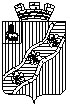 ПОСТАНОВЛЕНИЕАДМИНИСТРАЦИИКРАСНОКАМСКОГО ГОРОДСКОГО ПОСЕЛЕНИЯКРАСНОКАМСКОГО МУНИЦИПАЛЬНОГО РАЙОНАПЕРМСКОГО КРАЯ27.03.2017									№ 294 Положение об Общественной комиссииАдминистрации  Краснокамского городского поселения по обеспечению реализации целевой программы  «Формирование современной  городской среды на территориимуниципального образования Краснокамскоегородское поселение на 2017 год» В целях совершенствования системы комплексного благоустройства на территории муниципального образования Краснокамское городское поселение, в соответствии с постановлениями администрации Краснокамского городского поселения от 18 июня 2014 г. №452 « Об утверждении Порядка разработки, утверждения, реализации и проведения оценки эффективности реализации муниципальных программ на территории Краснокамского городского поселения», от  01 марта 2017г. № 193 «Об утверждении Порядка представления, рассмотрения и оценки предложений заинтересованных лиц о включении дворовой территории в муниципальную программу «Формирование современной  городской  среды  на территории муниципального образования  Краснокамское городское поселение на 2017 год»Администрация постановляет:1. Утвердить Положение об Общественной комиссии Администрации  Краснокамского городского поселения по обеспечению реализации целевой программы  «Формирование современной  городской среды на территории муниципального образования Краснокамское городское поселение на 2017 год». 2. Опубликовать постановление в Официальном бюллетене органов местного самоуправления муниципального образования Краснокамское городское поселение и разместить на официальном сайте Администрации Краснокамского городского поселения http://krasnokamsk.ru/.3. Контроль за исполнением постановления возложить на заместителя главы Краснокамского городского поселения Н.В.Згорожельскую.И.о.главы Краснокамского городского поселения – главы Администрации Краснокамского городского поселения                     Н.В.Згоржельская                                   Положениеоб Общественной комиссииАдминистрации Краснокамского городского поселенияпо обеспечению реализации целевой программы  «Формирование современной  городской среды на территории муниципального образования Краснокамское городское поселение на 2017 год»Раздел I. Общие положения1. Общественная комиссия  Администрации Краснокамского городского поселения  по обеспечению реализации целевой программы  «Формирование современной  городской  среды  на территории муниципального образования  Краснокамское городское поселение на 2017 год» (далее – ЦП)  является коллегиальным органом, созданным во исполнение  мероприятий по приоритетному проекту «Формирование комфортной городской среды», в целях осуществления контроля и координации деятельности в рамках реализации приоритетного проекта «Формирование комфортной городской среды» на территории Краснокамского городского поселения.2. Общественная комиссия  в своей деятельности руководствуется Конституцией Российской Федерации, федеральными законами, указами и распоряжениями Президента Российской Федерации, постановлениями и распоряжениями Правительства Российской Федерации, нормативными правовыми Пермского края, правовыми актами  органов местного самоуправления Краснокамского городского поселения, иными правовыми актам, а также настоящим Положением.3.  Руководство деятельностью Общественной комиссии осуществляет Глава Краснокамского городского поселения – глава Администрации Краснокамского городского поселения.4. Общественная комиссия создается в целях:а) осуществления контроля за реализацией целевой программы «Формирование современной  городской  среды  на территории муниципального образования  Краснокамское городское поселение на 2017 год»  (далее – Приоритетный проект) и рассмотрения любого рода вопросов, возникающих в связи с его реализацией;б) осуществления контроля и координации хода выполнения  конкретных мероприятий ЦП;в) предварительного рассмотрения и согласования отчетов по реализации целевой программы  «Формирование современной  городской  среды  на территории муниципального образования  Краснокамское городское поселение на 2017 год», направляемых в  Министерство строительства и жилищно-коммунального хозяйства Пермского края;г) проведения комиссионной оценки предложений заинтересованных лиц для включения их  в целевую программу в соответствии с постановлением Администрации Краснокамского городского поселения от 01 марта 2017г. № 193 «Об утверждении Порядка представления, рассмотрения и оценки предложений заинтересованных лиц о включении дворовой территории в муниципальную программу «Формирование современной  городской  среды  на территории муниципального образования  Краснокамское городское поселение на 2017 год»,  Порядка представления, рассмотрения и оценки предложений граждан, организаций о включении в муниципальную программу «Формирование современной  городской  среды на территории муниципального образования  Краснокамское городское поселение на 2017 год».Раздел II. Функции Общественной комиссии5. Организует взаимодействие органов местного самоуправления, политических партий и движений, общественных организаций и иных лиц по обеспечению реализации мероприятий целевой программы или иных связанных с ним мероприятий.6. Взаимодействует с органами исполнительной власти Пермского края, органами местного самоуправления, политическими партиями и движениями, общественными организациями, и иными лицами в части координации деятельности по реализации целевой программы  «Формирование современной  городской  среды  на территории муниципального образования  Краснокамское городское поселение на 2017 год», в том числе в части полноты и своевременности выполнения таких мероприятий.7. Анализирует отчеты по реализации целевой программы  «Формирование современной  городской  среды  на территории муниципального образования  Краснокамское городское поселение на 2017 год», направляемых в  Министерство строительства и жилищно-коммунального хозяйства Пермского края;8. Рассматривает предложения заинтересованных лиц о включении мероприятий в целевую программу (по мере поступления таких предложений).9. Рассматривает спорные и проблемные вопросы реализации Приоритетного проекта, рассматривает, вырабатывает (участвует в выработке) предложений по реализации Приоритетного проекта (по мере необходимости).Раздел III. Деятельность Общественной комиссии10. Заседания Общественной комиссии проводится в случаях:а) предусмотренных п. 7 Раздела II;б) предусмотренных п. 8 Раздела II;б) предусмотренных п. 9 Раздела II.11. Заседание Общественной комиссии считается правомочным, если на нем присутствовало не менее половины ее членов. Заседания проводит председатель Общественной комиссии, в его отсутствие – заместитель председателя Общественной комиссии.         12. Заседания Общественной комиссии проводятся в форме открытых заседаний, с приглашением средств массовой информации,   протоколирования, а  в случаях - необходимости с проведением видеофиксации заседания с последующим размещением указанных материалов на сайте официальном сайте администрации Краснокамского городского поселения в сети Интернет.13. Решения Общественной комиссии принимаются большинством голосов членов участвующих в заседании, и оформляются протоколом, который подписывает председательствующий на заседании   и секретарь. При равенстве голосов голос председательствующего на заседании   является решающим.  14. Протоколы заседания   ведет секретарь, который обеспечивает хранение оригиналов документов.15. Протоколы размещаются на  официальном сайте администрации Краснокамского городского поселения не позднее   рабочего дня, следующего за днем подписания.         16. Члены Общественной комиссии должны присутствовать на заседаниях лично. В случае невозможности присутствия члена комиссии на заседании по уважительным причинам он вправе с согласия председателя  направить для участия в заседании своего представителя.17. Для осуществления возложенных задач Общественная комиссия  вправе:а) запрашивать в установленном порядке у органов местного самоуправления Краснокамского городского поселения, а также организаций, предприятий, учреждений необходимую информацию по вопросам деятельности Общественной комиссии;б) привлекать к участию и заслушивать на своих заседаниях представителей органов местного самоуправления Краснокамского городского поселения, а также организаций, предприятий, учреждений;в) вносить предложения в органы местного самоуправления по вопросам обеспечения реализации Приоритетного проекта.